INDICAÇÃO N.º 2746/2018Ementa: Tapar buraco na Rua Júlia Ostanelli Favrin, Bairro Estância Recreativa San Fernando.Exmo. Senhor Presidente.Justificativa:Tendo em vista que o buraco encontra-se numa esquina, obrigando o motorista a ir na contramão para se desviar,  colocando em risco a sua  segurança e de pedestres , a Vereadora Mônica Morandi requer nos termos do art. 127 do regimento interno, que seja encaminhada ao Exmo. Prefeito Municipal a seguinte indicação:	Que seja realizado o serviço de tapa buraco na Rua Júlia Ostanelli Favrin, esquina com Rua Geraldo de Gásperi, no bairro Estância recreativa San Fernando.Valinhos, 30 de outrubro de 2018.____________________Mônica MorandiVereadoraFoto anexa.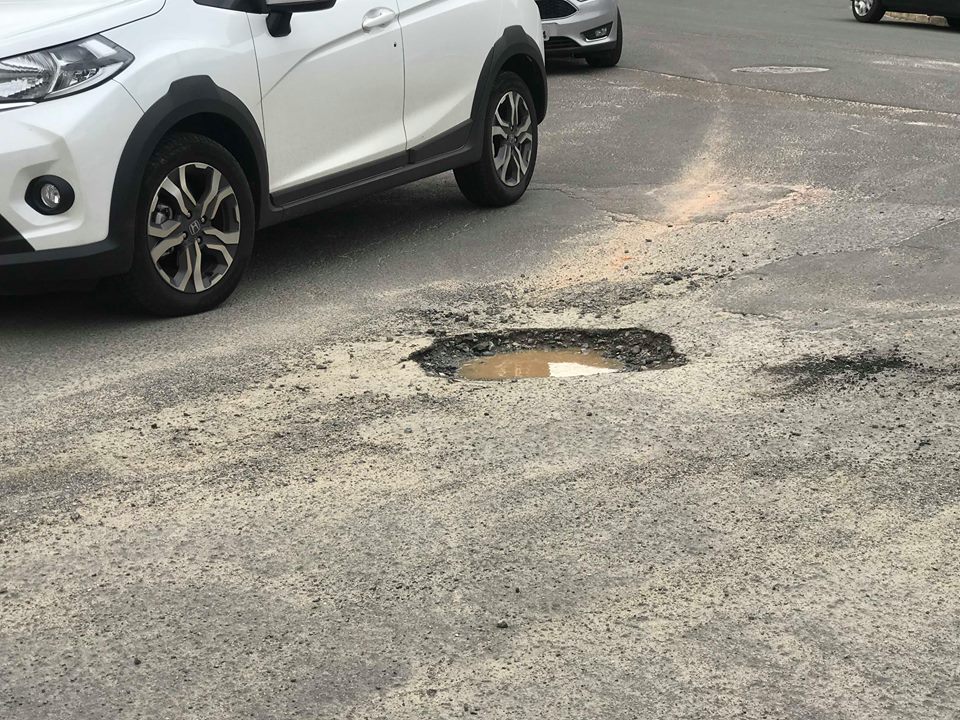 